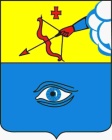 ПОСТАНОВЛЕНИЕ__03.05.2023__                                                                                         № __21/19__ г. ГлазовО внесении изменений  в состав конкурсной комиссии по отбору управляющей организации для управления многоквартирным домом, утвержденный постановлением Администрации города Глазова от 05.10.2022г. №21/23   Руководствуясь Уставом МО «Город Глазов», в связи с кадровыми изменениями Администрации города ГлазоваП О С Т А Н О В Л Я Ю:Внести изменения в состав конкурсной комиссии по отбору управляющей организации для управления многоквартирным домом, утвержденный постановлением Администрации города Глазова от 05.10.2022г. №21/23 «О создании конкурсной комиссии по отбору управляющей организации для управления многоквартирным домом и утверждения порядка работы конкурсной комиссии по отбору управляющей организации для управления многоквартирным домом», изложив его в новой редакции согласно приложению №1 к настоящему постановлению.Настоящее постановление вступает в силу с момента официального опубликования.Контроль за исполнением настоящего постановления возложить на заместителя Главы Администрации города Глазова по вопросам строительства, архитектуры и жилищно-коммунального хозяйства.Приложение №1к постановлению Администрации городаот_03.05.2023_№_21/19_ Состав конкурсной комиссии по отбору управляющей организации для управления многоквартирным домомПредседатель конкурсной комиссии:Шейко                                                  - Начальник управления жилищно-коммунальногоЕвгений Юрьевич                                 хозяйства, наделенного правами юридического                                                                 лица Администрации города ГлазоваЗаместитель председателя конкурсной комиссии:Касимова                                              - Заместитель начальника управления жилищно-Лидия Владимировна                           коммунального хозяйства, по вопросам жилищного                                                                          хозяйства, наделенного правами                                                                юридического лица Администрации                                                                 города ГлазоваЧлены конкурсной комиссии:Леконцева                                           - Ведущий специалист-эксперт муниципальныйВероника Валерьевна                           жилищный инспектор отдела эксплуатации                                                                         жилого фонда и осуществления контроля                                                                управления жилищно-коммунального хозяйства                                                                Администрации города ГлазоваУшакова                                               - Начальник отдела эксплуатации жилого фонда и Зоя Ильинична                                     осуществления контроля управления                                                                жилищно-коммунального хозяйства                                                                 Администрации города Глазова;Веретенникова                                    - Заместитель начальника управления жилищно-Мария Александровна                           коммунального хозяйства отдела благоустройства,                                                                 наделенного правами юридического лица    	Администрации города ГлазоваВолков                                                    - Председатель Глазовской городской Думы Игорь Анатольевич                                (по согласованию)Микрюкова                                            - Депутат Глазовской городской ДумыСветлана Леонидовна                            (по согласованию)Секретарь конкурсной комиссии:Бабкина                                                - Главный специалист-эксперт отдела эксплуатации Анна Игоревна                                       жилого фонда и осуществления контроля                                                                 управления жилищно-коммунального                                                                  хозяйства Администрации города ГлазоваАдминистрация муниципального образования «Город Глазов» (Администрация города Глазова) «Глазкар» муниципал кылдытэтлэн Администрациез(Глазкарлэн Администрациез)Глава города ГлазоваС.Н. Коновалов